Busto Arsizio, 17 marzo 2017    Ai docentiAgli studenti delle classi:3SG indirizzo grafica, 4AD, 4V1, 4G, 4F2, 5COCORO + allievi che non partecipano al coro 3/4M (12 studenti)OGGETTO: CONFERMA CLASSI INCONTRO BORSELLINOSi conferma la partecipazione all’incontro con Salvatore Borsellino per le classi: 3SG indirizzo grafico-  4AD- 4V1- 4G- 4F2- 5CO.Non possiamo accogliere, per motivi logistici, le altre classi. Il criterio seguito è stato riconoscere il lavoro delle classi che hanno aderito al progetto d’Istituto “Pescatori di perle: i Giusti” o ad un progetto sulla legalità e l’antimafia. Si ricorda che l’iniziativa è organizzata dalle Associazioni del territorio di Busto (Amici di Angioletto, Anpi) ed è dunque rivolta a tutte le scuole superiori di Busto Arsizio. L’interesse per l’incontro e l’adesione, immediata e oltre le aspettative dell’organizzazione, ha reso necessario stabilire una quota massima di posti per dare pari opportunità alle scuole.Si fa notare che la scrivente, al lavoro da più di un anno al progetto di cui l’incontro con Borsellino fa parte, non ha potuto iscrivere alcuna delle proprie classi.Si sottolinea che, visto l’interesse, organizzeremo un incontro con Salvatore Borsellino rivolto unicamente agli studenti della nostra scuola già nella programmazione dell’a.s. 2017/18.PER I PARTECIPANTI:si chiede cortesemente:di NON portare zaini o borse ingombranti. Per ragioni di sicurezza i vigili del fuoco chiedono di portare borse a tracolla, piccole e poco ingombranti, con gli effetti personali;di raccogliere (a cura dei docenti coordinatori, per ogni classe) il contributo a favore del progetto LA CASA DI PAOLO come da precedente comunicato e come richiesto dal relatore. Il contributo è volontario – a titolo informativo si comunica che le altre scuole hanno dato un riferimento di €.3,00 a testa, assolutamente non vincolante. Il contributo dovrà essere versato sul conto corrente della scuola mediante apposito bollettino con, all’oggetto CLASSE … CASA DI PAOLO. L’attestato va consegnato alla sig.ra Rosaria Polimeni entro giovedì 23 marzo. In alternativa, il docente coordinatore può dare il contributo in busta chiusa (recante la classe, il totale raccolto e la firma dei rappresentanti di classe) alla scrivente, per effettuare un unico versamento e disporre il bonifico a nome del Liceo Candiani Bausch con la supervisione della segreteria (sempre entro giovedì 23 marzo).       Lunedì 27 marzo, il CORO si recherà autonomamente e direttamente a teatro dalle ore 8.15, per le prove con il maestro Andrea Cappellari –si ricorda la camicia bianca con pantalone nero- e siederà sul palco per l’intera durata dell’iniziativa insieme ad altri 12 studenti rappresentativi del Liceo Candiani Bausch, i cui nominativi saranno comunicati a breve.Gli altri studenti partiranno da scuola alle 9.30 in modo da essere in teatro per le 9.45 e prenderanno posto nel settore a sinistra della platea, occupando innanzitutto le prime file. Al termine dell’iniziativa,presumibilmente intorno alle 12.30, le classi riprenderanno il normale orario di lezione.A seguire, gli accompagnatori:Per l’organizzazione e i contatti con le AssociazioniPatrizia FazziniIl Dirigente ScolasticoAndrea Monteduro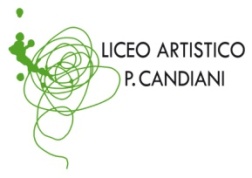 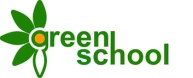 Liceo Artistico Statale Paolo CandianiLiceo Musicale e Coreutico Statale Pina Bauschsez. Musicale e sez. CoreuticaVia L. Manara, 10 – 21052 Busto Arsiziowww.artisticobusto.gov.ittel. 0331633154 – Fax 0331631311Email: licartib@artisticobusto.com     Pec: vasl01000a@pec.istruzione.itCod. Mec. VASL01000A – C.F.81009790122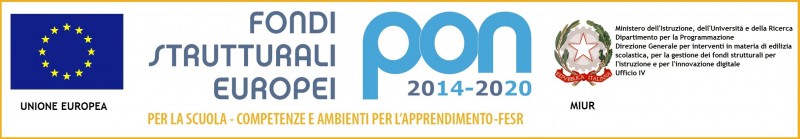 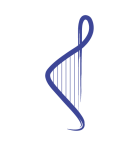 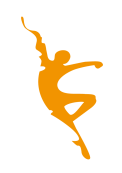 Liceo Musicale e CoreuticoPina Bausch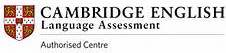 Rev. 0628/11/16COM7.2Liceo Artistico Statale Paolo CandianiLiceo Musicale e Coreutico Statale Pina Bauschsez. Musicale e sez. CoreuticaVia L. Manara, 10 – 21052 Busto Arsiziowww.artisticobusto.gov.ittel. 0331633154 – Fax 0331631311Email: licartib@artisticobusto.com     Pec: vasl01000a@pec.istruzione.itCod. Mec. VASL01000A – C.F.81009790122Liceo Musicale e CoreuticoPina BauschCLASSEDOCENTE ACCOMPAGNATORE3SG sezione graficaBOSSI(2 ora)-GAMBERONI (3 ORA)-MUSACCHIA (4 ORA)4ADGIULIA TOIA4V1FEDERICO DE MARCO4GVILLA4F2FRANCESCO MARELLI5COSTEFANIA RIMOLDI12 allievi 3-4 MusicaleLA ROCCA